Общая информация об образовательной организацииКоличественный состав участников ВПР - 2017  в МБОУ СОШ №25Таблица 1На гистограмме кривая распределения первичных баллов не соответствует нормальному распределению. При этом на данном рисунке видно несколько заметных «пиков» (на границах 8-9 баллов и 12 баллов) Сравнительный анализ результатов ВПР с годовыми отметками обучающихся по основным предметам ВПР – русскому языку и математике (таблица 2).Таблица 2Сравнительный анализ результатов участников ВПРВывод: 1. Сравнительный анализ индивидуальных результатов по истории в 5 классе свидетельствует о признаках необъективности при проверке ВПР.2. Очень низкий процент совпадения отметок (21,87%) по ВПР с годовыми отметками.3. Отклонения в расхождении между годовыми отметками учащихся и результатами ВПР составляет 75%, что означает низкий уровень объективности оценки ВПР, при этом наблюдается отклонение в сторону их завышения по сравнению с годовыми результатами.4. Результаты ВПР по истории имеют признаки необъективности, поэтому необходимо:-руководитель МО учителей гуманитарного цикла оказать адресную помощь учителю в осуществлении  проверки учебных достижений обучающихся  в соответствии с требованиями ФГОС ООО;- администрации спланировать прохождение курсов повышения квалификации учителю в следующем учебном году.Муниципальное образование (город/район)г. НовошахтинскНаименование МООМБОУ СОШ №25Логин МОО (sch61….)sch61323Наименование предметов4 класс(чел.)5 класс(чел.)6 класс(чел.)11 класс*(чел.)Русский языкМатематикаОкружающий мирБиология История 32Обществознание ГеографияХимияФизикаИностранный язык (укажите какой)МБОУ СОШ №25(32 уч.)МБОУ СОШ №25(32 уч.)МБОУ СОШ №25(32 уч.)МБОУ СОШ №25(32 уч.)МБОУ СОШ №25(32 уч.)МБОУ СОШ №25(32 уч.)МБОУ СОШ №25(32 уч.)МБОУ СОШ №25(32 уч.)МБОУ СОШ №25(32 уч.)МБОУ СОШ №25(32 уч.)МБОУ СОШ №25(32 уч.)МБОУ СОШ №25(32 уч.) 
РособрнадзорВсероссийские проверочные работы (5 класс)Всероссийские проверочные работы (5 класс)Всероссийские проверочные работы (5 класс)Всероссийские проверочные работы (5 класс)Всероссийские проверочные работы (5 класс)Всероссийские проверочные работы (5 класс)Всероссийские проверочные работы (5 класс)Всероссийские проверочные работы (5 класс)Всероссийские проверочные работы (5 класс)Всероссийские проверочные работы (5 класс)Всероссийские проверочные работы (5 класс)Всероссийские проверочные работы (5 класс)Всероссийские проверочные работы (5 класс)Всероссийские проверочные работы (5 класс)Всероссийские проверочные работы (5 класс)Дата: 25.04.2017Дата: 25.04.2017Дата: 25.04.2017Дата: 25.04.2017Дата: 25.04.2017Дата: 25.04.2017Дата: 25.04.2017Дата: 25.04.2017Дата: 25.04.2017Дата: 25.04.2017Дата: 25.04.2017Дата: 25.04.2017Дата: 25.04.2017Дата: 25.04.2017Дата: 25.04.2017Предмет: ИсторияПредмет: ИсторияПредмет: ИсторияПредмет: ИсторияПредмет: ИсторияПредмет: ИсторияПредмет: ИсторияПредмет: ИсторияПредмет: ИсторияПредмет: ИсторияПредмет: ИсторияПредмет: ИсторияПредмет: ИсторияПредмет: ИсторияПредмет: ИсторияРаспределение первичных балловРаспределение первичных балловРаспределение первичных балловРаспределение первичных балловРаспределение первичных балловРаспределение первичных балловРаспределение первичных балловРаспределение первичных балловРаспределение первичных балловРаспределение первичных балловРаспределение первичных балловРаспределение первичных балловРаспределение первичных балловРаспределение первичных балловРаспределение первичных балловМаксимальный первичный балл: 15Максимальный первичный балл: 15Максимальный первичный балл: 15Максимальный первичный балл: 15Максимальный первичный балл: 15Максимальный первичный балл: 15Максимальный первичный балл: 15Максимальный первичный балл: 15Максимальный первичный балл: 15Максимальный первичный балл: 15Максимальный первичный балл: 15Максимальный первичный балл: 15Максимальный первичный балл: 15Максимальный первичный балл: 15Максимальный первичный балл: 15Общая гистограмма первичных балловОбщая гистограмма первичных балловОбщая гистограмма первичных балловОбщая гистограмма первичных балловОбщая гистограмма первичных балловОбщая гистограмма первичных балловОбщая гистограмма первичных балловОбщая гистограмма первичных балловОбщая гистограмма первичных балловОбщая гистограмма первичных балловОбщая гистограмма первичных балловОбщая гистограмма первичных балловОбщая гистограмма первичных балловОбщая гистограмма первичных балловОбщая гистограмма первичных баллов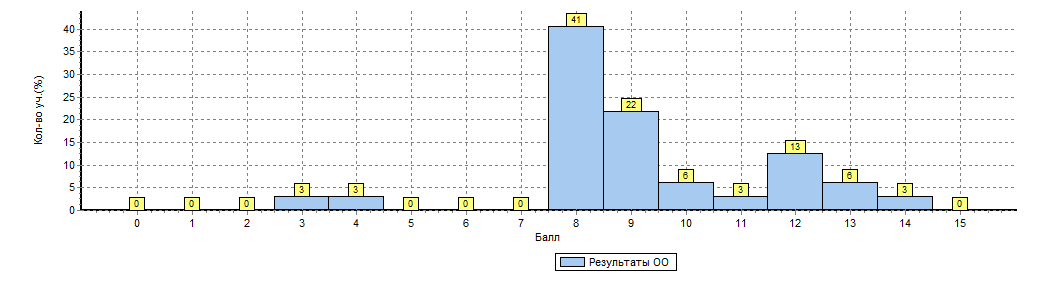 Распределение первичных баллов по вариантамРаспределение первичных баллов по вариантамРаспределение первичных баллов по вариантамРаспределение первичных баллов по вариантамРаспределение первичных баллов по вариантамРаспределение первичных баллов по вариантамРаспределение первичных баллов по вариантамРаспределение первичных баллов по вариантамРаспределение первичных баллов по вариантамРаспределение первичных баллов по вариантамРаспределение первичных баллов по вариантамРаспределение первичных баллов по вариантамРаспределение первичных баллов по вариантамВариант34891011121314Кол-во уч.5154213161518312116Комплект111372142132Класс*Количество обучающихся, выполнивших  ВПР (чел.)Доля учащихся, отметки по ВПР которых  ниже их годовой отметки (%)Доля учащихся, отметки по ВПР которых совпадают с их годовой отметкой по предмету (%)Доля учащихся, отметки по ВПР которых выше их годовой отметки (%)История История История История История 5323.1321,8775,0МБОУ СОШ №25(32 уч.)МБОУ СОШ №25(32 уч.)МБОУ СОШ №25(32 уч.)МБОУ СОШ №25(32 уч.)МБОУ СОШ №25(32 уч.)МБОУ СОШ №25(32 уч.)МБОУ СОШ №25(32 уч.) 
Рособрнадзор 
Рособрнадзор 
РособрнадзорВсероссийские проверочные работы (5 класс)Всероссийские проверочные работы (5 класс)Всероссийские проверочные работы (5 класс)Всероссийские проверочные работы (5 класс)Всероссийские проверочные работы (5 класс)Всероссийские проверочные работы (5 класс)Всероссийские проверочные работы (5 класс)Всероссийские проверочные работы (5 класс)Всероссийские проверочные работы (5 класс)Всероссийские проверочные работы (5 класс)Всероссийские проверочные работы (5 класс)Всероссийские проверочные работы (5 класс)Всероссийские проверочные работы (5 класс)Всероссийские проверочные работы (5 класс)Всероссийские проверочные работы (5 класс)Всероссийские проверочные работы (5 класс)Всероссийские проверочные работы (5 класс)Дата: 25.04.2017Дата: 25.04.2017Дата: 25.04.2017Дата: 25.04.2017Дата: 25.04.2017Дата: 25.04.2017Дата: 25.04.2017Дата: 25.04.2017Дата: 25.04.2017Дата: 25.04.2017Дата: 25.04.2017Дата: 25.04.2017Дата: 25.04.2017Дата: 25.04.2017Дата: 25.04.2017Дата: 25.04.2017Дата: 25.04.2017Предмет: ИсторияПредмет: ИсторияПредмет: ИсторияПредмет: ИсторияПредмет: ИсторияПредмет: ИсторияПредмет: ИсторияПредмет: ИсторияПредмет: ИсторияПредмет: ИсторияПредмет: ИсторияПредмет: ИсторияПредмет: ИсторияПредмет: ИсторияПредмет: ИсторияПредмет: ИсторияПредмет: ИсторияВыполнение заданийВыполнение заданийВыполнение заданийВыполнение заданийВыполнение заданийВыполнение заданийВыполнение заданийВыполнение заданийВыполнение заданийВыполнение заданийВыполнение заданийВыполнение заданийВыполнение заданийВыполнение заданийВыполнение заданийВыполнение заданийВыполнение заданий(в % от числа участников)(в % от числа участников)(в % от числа участников)(в % от числа участников)(в % от числа участников)(в % от числа участников)(в % от числа участников)(в % от числа участников)(в % от числа участников)(в % от числа участников)(в % от числа участников)(в % от числа участников)(в % от числа участников)(в % от числа участников)(в % от числа участников)(в % от числа участников)(в % от числа участников)Максимальный первичный балл: 15Максимальный первичный балл: 15Максимальный первичный балл: 15Максимальный первичный балл: 15Максимальный первичный балл: 15Максимальный первичный балл: 15Максимальный первичный балл: 15Максимальный первичный балл: 15Максимальный первичный балл: 15Максимальный первичный балл: 15Максимальный первичный балл: 15Максимальный первичный балл: 15Максимальный первичный балл: 15Максимальный первичный балл: 15Максимальный первичный балл: 15Максимальный первичный балл: 15Максимальный первичный балл: 15ООООООООКол-во уч.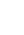 1123456778ООООООООКол-во уч.Макс
балл2213312112Вся выборкаВся выборкаВся выборкаВся выборка95472370708153517644696942Ростовская обл.Ростовская обл.Ростовская обл.3546968688346517743717140город Новошахтинскгород Новошахтинск71866668444517736676733МБОУ СОШ №253291919450458859949428Наиболее высокий процент выполнения проверочной работы отмечается в заданиях №1, №7.Наименьший процент выполнения заданий отмечен в заданиях №3 и №4, где необходимо было установить соответствие между выбранной темой и термином, событием. Отмечено недостаточно корректное их объяснение или описание.Задание №8 выполнили только 21% обучающихся, при этом, правильно указав памятник культуры своего города или края, не смогли составить о нем связный рассказ.Вывод:Исходя из выявленного, необходимо сконцентрировать внимание на отработке навыков  сопоставления и установления исторических явлений, событий, фактов, имён исторических личностей, умение свободно ориентироваться в пространстве и времени.Наиболее высокий процент выполнения проверочной работы отмечается в заданиях №1, №7.Наименьший процент выполнения заданий отмечен в заданиях №3 и №4, где необходимо было установить соответствие между выбранной темой и термином, событием. Отмечено недостаточно корректное их объяснение или описание.Задание №8 выполнили только 21% обучающихся, при этом, правильно указав памятник культуры своего города или края, не смогли составить о нем связный рассказ.Вывод:Исходя из выявленного, необходимо сконцентрировать внимание на отработке навыков  сопоставления и установления исторических явлений, событий, фактов, имён исторических личностей, умение свободно ориентироваться в пространстве и времени.Наиболее высокий процент выполнения проверочной работы отмечается в заданиях №1, №7.Наименьший процент выполнения заданий отмечен в заданиях №3 и №4, где необходимо было установить соответствие между выбранной темой и термином, событием. Отмечено недостаточно корректное их объяснение или описание.Задание №8 выполнили только 21% обучающихся, при этом, правильно указав памятник культуры своего города или края, не смогли составить о нем связный рассказ.Вывод:Исходя из выявленного, необходимо сконцентрировать внимание на отработке навыков  сопоставления и установления исторических явлений, событий, фактов, имён исторических личностей, умение свободно ориентироваться в пространстве и времени.Наиболее высокий процент выполнения проверочной работы отмечается в заданиях №1, №7.Наименьший процент выполнения заданий отмечен в заданиях №3 и №4, где необходимо было установить соответствие между выбранной темой и термином, событием. Отмечено недостаточно корректное их объяснение или описание.Задание №8 выполнили только 21% обучающихся, при этом, правильно указав памятник культуры своего города или края, не смогли составить о нем связный рассказ.Вывод:Исходя из выявленного, необходимо сконцентрировать внимание на отработке навыков  сопоставления и установления исторических явлений, событий, фактов, имён исторических личностей, умение свободно ориентироваться в пространстве и времени.Наиболее высокий процент выполнения проверочной работы отмечается в заданиях №1, №7.Наименьший процент выполнения заданий отмечен в заданиях №3 и №4, где необходимо было установить соответствие между выбранной темой и термином, событием. Отмечено недостаточно корректное их объяснение или описание.Задание №8 выполнили только 21% обучающихся, при этом, правильно указав памятник культуры своего города или края, не смогли составить о нем связный рассказ.Вывод:Исходя из выявленного, необходимо сконцентрировать внимание на отработке навыков  сопоставления и установления исторических явлений, событий, фактов, имён исторических личностей, умение свободно ориентироваться в пространстве и времени.Наиболее высокий процент выполнения проверочной работы отмечается в заданиях №1, №7.Наименьший процент выполнения заданий отмечен в заданиях №3 и №4, где необходимо было установить соответствие между выбранной темой и термином, событием. Отмечено недостаточно корректное их объяснение или описание.Задание №8 выполнили только 21% обучающихся, при этом, правильно указав памятник культуры своего города или края, не смогли составить о нем связный рассказ.Вывод:Исходя из выявленного, необходимо сконцентрировать внимание на отработке навыков  сопоставления и установления исторических явлений, событий, фактов, имён исторических личностей, умение свободно ориентироваться в пространстве и времени.Наиболее высокий процент выполнения проверочной работы отмечается в заданиях №1, №7.Наименьший процент выполнения заданий отмечен в заданиях №3 и №4, где необходимо было установить соответствие между выбранной темой и термином, событием. Отмечено недостаточно корректное их объяснение или описание.Задание №8 выполнили только 21% обучающихся, при этом, правильно указав памятник культуры своего города или края, не смогли составить о нем связный рассказ.Вывод:Исходя из выявленного, необходимо сконцентрировать внимание на отработке навыков  сопоставления и установления исторических явлений, событий, фактов, имён исторических личностей, умение свободно ориентироваться в пространстве и времени.Наиболее высокий процент выполнения проверочной работы отмечается в заданиях №1, №7.Наименьший процент выполнения заданий отмечен в заданиях №3 и №4, где необходимо было установить соответствие между выбранной темой и термином, событием. Отмечено недостаточно корректное их объяснение или описание.Задание №8 выполнили только 21% обучающихся, при этом, правильно указав памятник культуры своего города или края, не смогли составить о нем связный рассказ.Вывод:Исходя из выявленного, необходимо сконцентрировать внимание на отработке навыков  сопоставления и установления исторических явлений, событий, фактов, имён исторических личностей, умение свободно ориентироваться в пространстве и времени.Наиболее высокий процент выполнения проверочной работы отмечается в заданиях №1, №7.Наименьший процент выполнения заданий отмечен в заданиях №3 и №4, где необходимо было установить соответствие между выбранной темой и термином, событием. Отмечено недостаточно корректное их объяснение или описание.Задание №8 выполнили только 21% обучающихся, при этом, правильно указав памятник культуры своего города или края, не смогли составить о нем связный рассказ.Вывод:Исходя из выявленного, необходимо сконцентрировать внимание на отработке навыков  сопоставления и установления исторических явлений, событий, фактов, имён исторических личностей, умение свободно ориентироваться в пространстве и времени.Наиболее высокий процент выполнения проверочной работы отмечается в заданиях №1, №7.Наименьший процент выполнения заданий отмечен в заданиях №3 и №4, где необходимо было установить соответствие между выбранной темой и термином, событием. Отмечено недостаточно корректное их объяснение или описание.Задание №8 выполнили только 21% обучающихся, при этом, правильно указав памятник культуры своего города или края, не смогли составить о нем связный рассказ.Вывод:Исходя из выявленного, необходимо сконцентрировать внимание на отработке навыков  сопоставления и установления исторических явлений, событий, фактов, имён исторических личностей, умение свободно ориентироваться в пространстве и времени.Наиболее высокий процент выполнения проверочной работы отмечается в заданиях №1, №7.Наименьший процент выполнения заданий отмечен в заданиях №3 и №4, где необходимо было установить соответствие между выбранной темой и термином, событием. Отмечено недостаточно корректное их объяснение или описание.Задание №8 выполнили только 21% обучающихся, при этом, правильно указав памятник культуры своего города или края, не смогли составить о нем связный рассказ.Вывод:Исходя из выявленного, необходимо сконцентрировать внимание на отработке навыков  сопоставления и установления исторических явлений, событий, фактов, имён исторических личностей, умение свободно ориентироваться в пространстве и времени.Наиболее высокий процент выполнения проверочной работы отмечается в заданиях №1, №7.Наименьший процент выполнения заданий отмечен в заданиях №3 и №4, где необходимо было установить соответствие между выбранной темой и термином, событием. Отмечено недостаточно корректное их объяснение или описание.Задание №8 выполнили только 21% обучающихся, при этом, правильно указав памятник культуры своего города или края, не смогли составить о нем связный рассказ.Вывод:Исходя из выявленного, необходимо сконцентрировать внимание на отработке навыков  сопоставления и установления исторических явлений, событий, фактов, имён исторических личностей, умение свободно ориентироваться в пространстве и времени.Наиболее высокий процент выполнения проверочной работы отмечается в заданиях №1, №7.Наименьший процент выполнения заданий отмечен в заданиях №3 и №4, где необходимо было установить соответствие между выбранной темой и термином, событием. Отмечено недостаточно корректное их объяснение или описание.Задание №8 выполнили только 21% обучающихся, при этом, правильно указав памятник культуры своего города или края, не смогли составить о нем связный рассказ.Вывод:Исходя из выявленного, необходимо сконцентрировать внимание на отработке навыков  сопоставления и установления исторических явлений, событий, фактов, имён исторических личностей, умение свободно ориентироваться в пространстве и времени.Вывод: результаты  указывают на значительное завышение результатов ВПР в  в  сравнении с результатами как по РФ и ростовской области, так и  с муниципалитетом. 1Вывод: результаты  указывают на значительное завышение результатов ВПР в  в  сравнении с результатами как по РФ и ростовской области, так и  с муниципалитетом. 1Вывод: результаты  указывают на значительное завышение результатов ВПР в  в  сравнении с результатами как по РФ и ростовской области, так и  с муниципалитетом. 1Вывод: результаты  указывают на значительное завышение результатов ВПР в  в  сравнении с результатами как по РФ и ростовской области, так и  с муниципалитетом. 1Вывод: результаты  указывают на значительное завышение результатов ВПР в  в  сравнении с результатами как по РФ и ростовской области, так и  с муниципалитетом. 1Вывод: результаты  указывают на значительное завышение результатов ВПР в  в  сравнении с результатами как по РФ и ростовской области, так и  с муниципалитетом. 1Вывод: результаты  указывают на значительное завышение результатов ВПР в  в  сравнении с результатами как по РФ и ростовской области, так и  с муниципалитетом. 1Вывод: результаты  указывают на значительное завышение результатов ВПР в  в  сравнении с результатами как по РФ и ростовской области, так и  с муниципалитетом. 1Вывод: результаты  указывают на значительное завышение результатов ВПР в  в  сравнении с результатами как по РФ и ростовской области, так и  с муниципалитетом. 1Вывод: результаты  указывают на значительное завышение результатов ВПР в  в  сравнении с результатами как по РФ и ростовской области, так и  с муниципалитетом. 1Вывод: результаты  указывают на значительное завышение результатов ВПР в  в  сравнении с результатами как по РФ и ростовской области, так и  с муниципалитетом. 1Вывод: результаты  указывают на значительное завышение результатов ВПР в  в  сравнении с результатами как по РФ и ростовской области, так и  с муниципалитетом. 1Вывод: результаты  указывают на значительное завышение результатов ВПР в  в  сравнении с результатами как по РФ и ростовской области, так и  с муниципалитетом. 1Вывод: результаты  указывают на значительное завышение результатов ВПР в  в  сравнении с результатами как по РФ и ростовской области, так и  с муниципалитетом. 1Вывод: результаты  указывают на значительное завышение результатов ВПР в  в  сравнении с результатами как по РФ и ростовской области, так и  с муниципалитетом. 1Вывод: результаты  указывают на значительное завышение результатов ВПР в  в  сравнении с результатами как по РФ и ростовской области, так и  с муниципалитетом. 1Вывод: результаты  указывают на значительное завышение результатов ВПР в  в  сравнении с результатами как по РФ и ростовской области, так и  с муниципалитетом. 1